БЛАГОВЕЩЕНСКАЯ ГОРОДСКАЯ ДУМА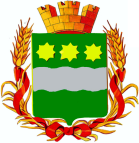 Амурской области(шестой созыв)РЕШЕНИЕ27.09.2018							                                      № 48/85г. Благовещенск┌                                                               ┐                                                           Рассмотрев обращение инициативной группы граждан города Благовещенска от 21.08.2018, на основании статьи 27 Федерального закона от 06.10.2003 № 131-ФЗ «Об общих принципах организации местного самоуправления в Российской Федерации», статей 11 и 20 Устава муниципального образования города Благовещенска и пункта 2.5 Положения о территориальном общественном самоуправлении в муниципальном образовании городе Благовещенске, утвержденного решением Благовещенской городской Думы от 30.03.2017 № 32/31, учитывая заключение комитета Благовещенской городской Думы по местному самоуправлению, Благовещенская городская Думарешила:Установить границы территории для осуществления территориального общественного самоуправления «Согласие» согласно схематическому изображению (приложение № 1) и описанию                (приложение № 2), прилагаемых к настоящему решению.Направить настоящее решение мэру города Благовещенска В.С.Калите. Настоящее решение вступает в силу после его официального опубликования в газете «Благовещенск».Председатель Благовещенскойгородской Думы                                                                                   С.В. Попов                                                                                     Приложение № 1                                                                                      к решению Благовещенской                                                                                     городской Думы                                                                                     от 27.09.2018 № 48/85СХЕМАТИЧЕСКОЕ ИЗОБРАЖЕНИЕ ГРАНИЦ ТЕРРИТОРИИ ТЕРРИТОРИАЛЬНОГО ОБЩЕСТВЕННОГО САМОУПРАВЛЕНИЯ «СОГЛАСИЕ»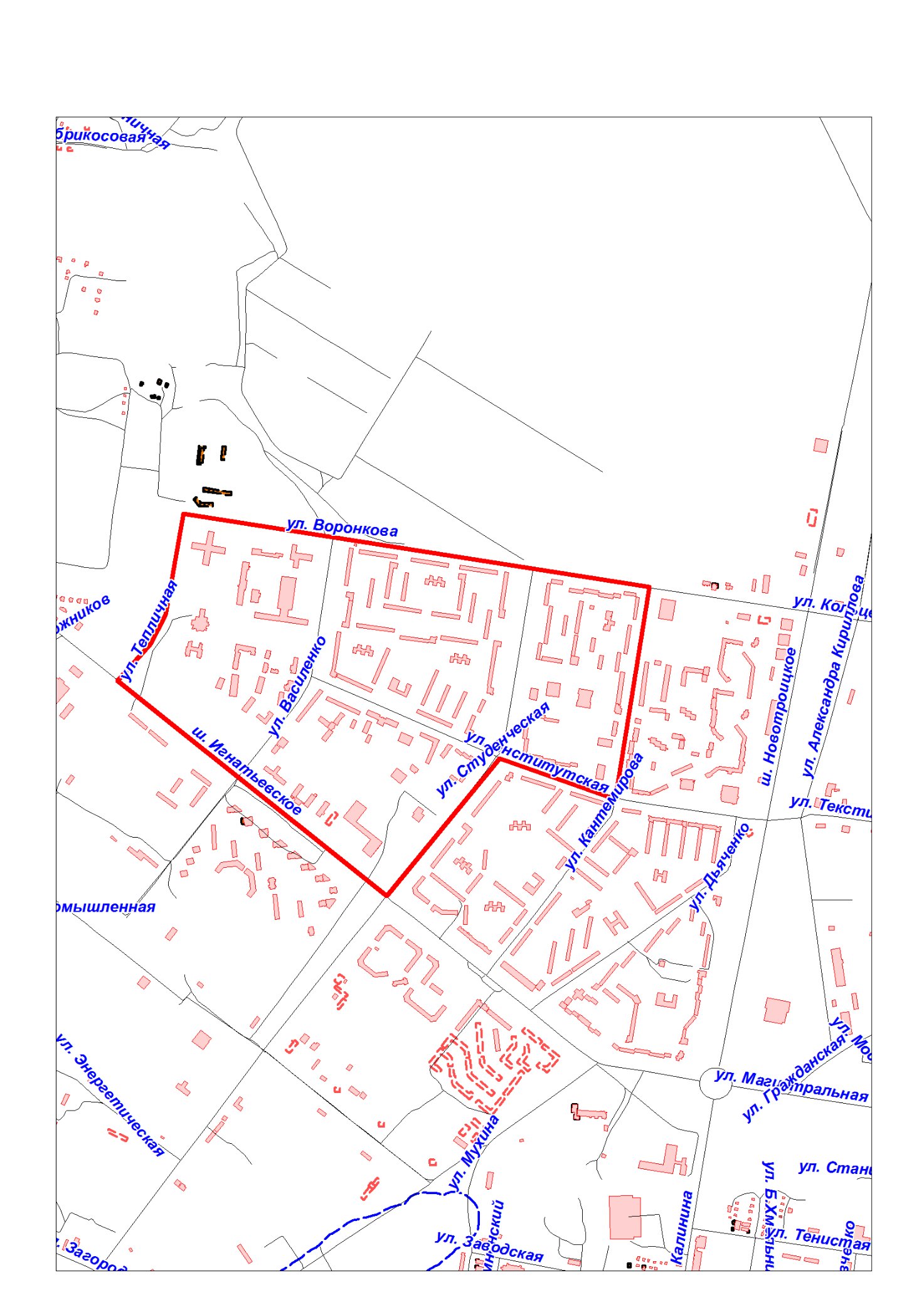 Условные обозначения:            - граница территории территориального общественного самоуправления «Согласие»                                                                  Приложение № 2 к решению Благовещенской                                                                  городской Думы                                                                                     от 27.09.2018 № 48/85ОПИСАНИЕ ГРАНИЦ ТЕРРИТОРИИ ТЕРРИТОРИАЛЬНОГО ОБЩЕСТВЕННОГО САМОУПРАВЛЕНИЯ «СОГЛАСИЕ»Территориальное общественное самоуправление «Согласие» осуществляется в границах: от точки пересечения улицы Воронкова с улицей Кантемирова, далее по оси улицы Кантемирова в южном направлении до пересечения с улицей  Институтская, далее по оси улицы Институтская в северо – западном направлении до точки пересечения с улицей Студенческая, далее по оси улицы Студенческая в юго-западном направлении до точки пересечения с улицей Игнатьевское шоссе, далее по оси улицы Игнатьевское шоссе в северо – западном направлении до точки пересечения с улицей Тепличная, далее по оси улицы Тепличная в северо-восточном направлении до точки пересечения с улицей Воронкова, далее по оси улицы Воронкова в восточном направлении до точки пересечения с улицей Кантемирова.